Государственное учреждение образования”Средняя школа №31 г.Витебска“Классный час  (I  класс)                            Подготовила                                                               классный руководитель                                                                I ”Г“ класса                                                                Погуляй Анжелика                                                                ЕвгеньевнаВитебск, 2020Методические рекомендации. Занятие дает представление детям о зимних каникулах, празднике Рождества; развивает внимание, мышление, память, фонематический слух, воображение.Оборудование: цветные карандаши, бумага.Учитель. Предлагаю вам прочитать тему сегодняшнего занятия, используя стрелки.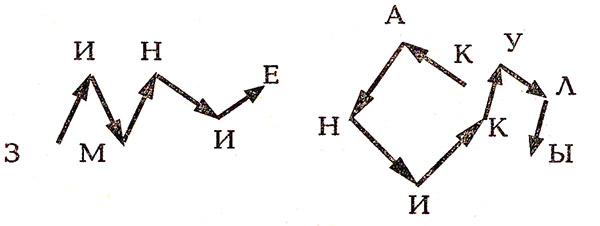 Учитель. Зимние каникулы проходят в атмосфере череды праздников: Новый год, Рождество, Старый Новый год. И королевой этих дней является елка. А ну-ка, кто быстрее сосчитает, сколько треугольников, наложенных друг на друга, составляют эту елочку?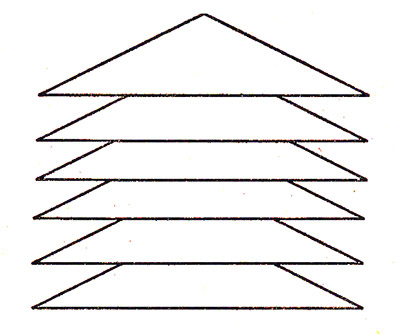 Ответ: 6.Учитель. А теперь — разминка.Одеяло белое не руками сделано,Не ткалось, не кроилось,С неба на землю свалилось. (Снег.)Старик у ворот тепло уволок.Сам не бежит, а стоять не велит. (Мороз.)Прозрачен, как стекло,Но не вставишь в окно. (Лед.)У нас под крышей белый гвоздь висит.Солнце взойдет — гвоздь упадет. (Сосулька.)Гуляю в поле, летаю на воле,Кручу, бурчу, завываю,Знать ничего не желаю.Вдоль села пробегаю,Сугробы наметаю. (Метель.)Бежит по снегу, а следу нету. (Поземка.)Есть один такой цветок,Не вплетешь его в венок.На него подуй слегка —Был цветок — и нет цветка. (Снежинка.)И не снег, и не лед, а серебром деревья уберет. (Иней.)Живу я посреди двора, где играет детвора,Нос — морковка, глазки — угольки,На голове ведро, из веток две руки. (Снеговик.)Назовите-ка, ребятки,Месяц в этой вот загадке:Дни его всех дней короче,Всех ночей длиннее ночи;На поля и на лугаДо весны легли снега.Только месяц наш пройдет,Мы встречаем Новый год. (Декабрь.)Учитель. Что за праздник Новый год, всем известно. А вот о Рождестве я вам немного расскажу.Существует легенда о том, как Бог-отец послал на землю своего сына Иисуса Христа для того, чтобы спасти всех людей от гибели. Земное рождение Иисуса Христа это и есть Рождество Христово, светлый и радостный праздник всех христиан. С этого момента на земле наступило время надежд на спасение и новую, счастливую жизнь.С праздником Рождества Христова связано много традиций и обычаев. Например, обязательно наряжали елку, а на верхушке ее укрепляли звезду — символ Вифлеемской звезды, ведь, по преданию, перед рождением Спасителя на небе города Вифлеема появилась особенная светлая звезда.Еще в ночь перед Рождеством принято гадать. Считается, что эта ночь поможет предсказать будущее.Существуют также и рождественские приметы, связанные с природными явлениями. Например, если на Рождество идет снег — к хорошему урожаю. Если метель метёт — пчелы будут хорошо роиться.Рождественскими вечерами рассказывались сказки.Предлагаю вашему вниманию викторину по сказкам, действие в которых происходит зимой.— «В одной маленькой деревушке жила злая и скупая женщина с дочкой и падчерицей. Дочку она любила, а падчерица ничем ей угодить не могла... Потому, может, и довелось ей однажды увидеть все двенадцать месяцев сразу». (С. Маршак. «Двенадцать месяцев».)— «Вот лисичка-сестричка сидит да потихоньку и говорит: «Битый небитого везет». (Русская народная сказка «Лисичка-сестричка и серый волк».)— «Это была высокая, статная, величавая женщина в ослепительно белой шубе и шапке из чистого снега. Мальчик сразу узнал ее». (Г.Х. Андерсен. «Снежная королева».)— «Тепло ли тебе, красавица?»Не хочется Насте старика огорчать. «Тепло, тепло, батюшка», — шепчет, а у самой зуб на зуб не попадает». (Русская народная сказка «Морозко».)— «Идут ведра по деревне, народ дивится, а Емеля идет сзади, посмеивается». (Русская народная сказка «По щучьему велению».)➢ «Рукодельница идет дальше. Смотрит: перед ней сидит старик ... седой-седой, сидит он на ледяной скамеечке да снежные комочки ест; тряхнет головой — от волос иней сыплется; духом дохнет — валит пар густой». (В. Одоевский. «Мороз Иванович».)➢ «Мне бы лучше за мужиком погнаться. Его скорее дойму: полушубок старый, заплатанный, шапка вся в дырах, на ногах кроме лаптишек ничего нет. А ты, братец, как посильнее меня, за барином беги». (Русская народная сказка «Два мороза».)➢ «Принесла бабка в решете снега. Толкли, толкли они снег и вытолкли девушку». (Русская народная сказка «Снегурочка».)➢ «Жили-были лиса да заяц. У лисы избушка ледяная, а у зайца лубяная». (Русская народная сказка «Лиса и заяц».)➢ «Перину и подушки она так сильно взбивала, что перья, словно хлопья снега, летели во все стороны». (Бр. Гримм. «Госпожа Метелица».)Учитель. А сейчас такое задание: я буду называть по звукам слова на новогоднюю тему, а вы попробуйте узнать их.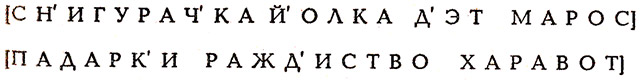 Учитель. Каждый ребенок во время зимних каникул обязательно посетит хотя бы одно новогоднее представление, а значит, примет участие в хороводе.Задание: в хороводе вокруг елки собрались разнообразные сказочные персонажи. Узнайте их по трем словам.➢ Ступа, метла, печь. (Баба Яга)➢ Снег, костер, облачко. (Снегурочка)➢ Щука, ведра, печка. (Емеля)➢ Уши, апельсины, крокодил. (Чебурашка)➢ Часы, карета, туфелька. (Золушка)➢ Нос, колпак, азбука. (Буратино)➢ Шляпа, галстук, коротышки. (Незнайка)➢ Стрела, болото, кожа. (Царевна-лягушка)Учитель. Представьте себе, что вам предложили поработать художниками и попросили сделать иллюстрацию к словам песенки:Если были бы у елочки ножки,Побежала бы она по дорожке,Заплясала бы она вместе с нами,Застучала бы она каблучками. (К. И. Чуковский)Что бы вы нарисовали? (Ответы детей.) А теперь возьмите цветные карандаши — и за дело! (Дети рисуют.)Учитель. Занятие подошло к концу. Поделитесь, пожалуйста, своими впечатлениями